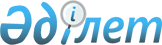 Мұғалжар аудандық мәслихатының 2020 жылғы 30 желтоқсандағы № 548 "2021-2023 жылдарға арналған Қайыңды ауылдық округ бюджетін бекіту туралы" шешіміне өзгерістер енгізу туралы
					
			Мерзімі біткен
			
			
		
					Ақтөбе облысы Мұғалжар аудандық мәслихатының 2021 жылғы 13 шілдедегі № 70 шешімі. Мерзімі өткендіктен қолданыс тоқтатылды
      ЗҚАИ-ның ескертпесі.
      Құжаттың мәтінінде түпнұсқаның пунктуациясы мен орфографиясы сақталған.
      ШЕШТІ:
      1. Мұғалжар аудандық мәслихатының "2021-2023 жылдарға арналған Қайыңды ауылдық округ бюджетін бекіту туралы" 2020 жылғы 30 желтоқсандағы № 548 (Нормативтік құқықтық актілерді мемлекеттік тіркеу тізілімінде № 8176 болып тіркелген) шешіміне мынадай өзгерістер енгізілсін:
      1 тармақ жаңа редакцияда жазылсын:
      "1. 2021-2023 жылдарға арналған Қайыңды ауылдық округ бюджеті тиісінше 1, 2 және 3 қосымшаларға сәйкес, оның ішінде, 2021 жылға мынадай көлемдерде бекітілсін:
      1) кірістер – 49 315 мың теңге, оның ішінде:
      салықтық түсімдер – 5 154 мың теңге;
      салықтық емес түсімдер – 0 теңге;
      негізгі капиталды сатудан түсетін түсімдер – 0 теңге;
      трансферттер түсімі – 44 161 мың теңге;
      2) шығындар – 50 422,5 мың теңге;
      3) таза бюджеттік кредиттеу – 0 теңге, оның ішінде:
      бюджеттік кредиттер – 0 теңге;
      бюджеттік кредиттерді өтеу – 0 теңге;
      4) қаржы активтерімен жасалатын операциялар бойынша сальдо – 0 теңге, оның ішінде:
      қаржы активтерін сатып алу – 0 теңге;
      мемлекеттің қаржы активтерін сатудан түсетін түсімдер – 0 теңге;
      5) бюджет тапшылығы (профициті) – -1 107,5 мың теңге;
      6) бюджет тапшылығын қаржыландыру (профицитін пайдалану) – 1 107,5 мың теңге, оның ішінде:
      қарыздар түсімі – 0 теңге;
      қарыздарды өтеу – 0 теңге;
      бюджет қаражатының пайдаланылатын қалдықтары – 1 107,5 мың теңге.";
      көрсетілген шешімнің 1 қосымшасы осы шешімнің қосымшасына сәйкес жаңа редакцияда жазылсын.
      2. Осы шешім 2021 жылдың 1 қаңтарынан бастап қолданысқа енгізіледі. 2021 жылға арналған Қайыңды ауылдық округ бюджеті
					© 2012. Қазақстан Республикасы Әділет министрлігінің «Қазақстан Республикасының Заңнама және құқықтық ақпарат институты» ШЖҚ РМК
				
      Мұғалжар аудандық мәслихатының хатшысы 

Р. Мусенова
Мұғалжар аудандық мәслихатының 2021 жылғы 13 шілдедегі № 70 шешіміне қосымшаМұғалжар аудандық мәслихатының 2020 жылғы 30 желтоқсандағы № 548 шешіміне 1 қосымша
санаты
санаты
санаты
санаты
сомасы (мың теңге)
сыныбы
сыныбы
сыныбы
сомасы (мың теңге)
кіші сыныбы
кіші сыныбы
сомасы (мың теңге)
атауы
сомасы (мың теңге)
1
2
3
4
5
I. Кірістер
49 315
1
Салықтық түсiмдер
5 154
04
Меншікке салынатын салықтар
5 154 
1
Мүлікке салынатын салықтар
25 
3
Жер салығы
40 
4
Көлік құралдарына салынатын салық
5 089
 4
Трансферттердің түсімдері
44 161 
02
Мемлекеттік басқарудың жоғары тұрған органдарынан түсетін трансферттер
44 161 
3
Аудандардың (облыстық маңызы бар қаланың) бюджетінен трансферттер
44 161 
функционалдық топ
функционалдық топ
функционалдық топ
функционалдық топ
функционалдық топ
сомасы (мың теңге)
кіші функция
кіші функция
кіші функция
кіші функция
сомасы (мың теңге)
бюджеттік бағдарламалардың әкiмшiсі
бюджеттік бағдарламалардың әкiмшiсі
бюджеттік бағдарламалардың әкiмшiсі
сомасы (мың теңге)
бағдарлама
бағдарлама
сомасы (мың теңге)
Атауы
сомасы (мың теңге)
1
2
3
4
5
6
II. Шығындар
50 422,5
01
Жалпы сипаттағы мемлекеттiк қызметтер 
21 201,4 
1
Мемлекеттiк басқарудың жалпы функцияларын орындайтын өкiлдi, атқарушы және басқа органдар
21 201,4
124
Аудандық маңызы бар қала, ауыл, кент, ауылдық округ әкімінің аппараты
21 201,4
001
Аудандық маңызы бар қала, ауыл, кент, ауылдық округ әкімінің қызметін қамтамасыз ету жөніндегі қызметтер
21 201,4
07
Тұрғын үй-коммуналдық шаруашылық
2 132
3
Елді мекендерді көркейту
2 132
124
Аудандық маңызы бар қала, ауыл, кент, ауылдық округ әкімінің аппараты
2 132
008
Елді мекендердегі көшелерді жарықтандыру
1 922
011
Елді мекендерді абаттандыру мен көгалдандыру
210
12
Көлiк және коммуникация
3 200
1
Автомобиль көлiгi
3 200
124
Аудандық маңызы бар қала, ауыл, кент, ауылдық округ әкімінің аппараты
3 200
013
Аудандық маңызы бар қалаларда, ауылдарда, кенттерде, ауылдық округтерде автомобиль жолдарының жұмыс істеуін қамтамасыз ету
3 200
15
Трансферттер
23 889,1
1
Трансферттер
23 889,1
124
Аудандық маңызы бар қала, ауыл, кент, ауылдық округ әкімінің аппараты
23 889,1
048
Пайданылмаған (толық пайданылмаған)нысаналы трансферттерді қайтару
0,1
051
Заңнаманы өзгертуге байланысты жоғары тұрған бюджеттің шығындарын өтеуге төменгі тұрған бюджеттен ағымдағы нысаналы трансферттер
23 889
V. Бюджет тапшылығы (профициті)
-1 107,5
VI. Бюджет тапшылығын қаржыландыру (профицитін пайдалану)
1 107,5
8
Бюджет қаражатының пайдаланылатын қалдықтары
1 107,5
01
Бюджет қаражаты қалдықтары
1 107,5
1
Бюджет қаражатының бос қалдықтары
1 107,5
01
Бюджет қаражатының бос қалдықтары
1 107,5